ΟΡΓΑΝΩΣΗ ΤΗΣ ΟΡΘΟΔΟΞΗΣ ΕΚΚΛΗΣΙΑΣ. Το κείμενο:«[…] έχουμε αρχικά τις Μητροπόλεις, έπειτα τις Αυτοκέφαλες Εκκλησίες [δηλαδή Εκκλησίες οι οποίες εκλέγουν οι ίδιες τον προκαθήμενό τους] ή τις Αυτόνομες Εκκλησίες [στις οποίες η εκλογή του προκαθημένου επικυρώνεται από τον Οικουμενικό Πατριάρχη]. Οι Αυτοκέφαλες Εκκλησίες είναι δυνατόν να συμπίπτουν με πολιτισμικές κοινότητες, που υπήρξαν κατά το παρελθόν και είναι Αποστολικές [όπως η Αλεξάνδρεια για την Αφρική, η Αντιόχεια για τον σημιτικό κόσμο] ή και με εθνικές κοινότητες. Σε παγκόσμια κλίμακα μετά το του 11ου αιώνα, το Οικουμενικό Πατριαρχείο Κωνσταντινουπόλεως έχει πρωτείο τιμής και έχει ένα ρόλο πρωτοβουλίας Σχίσμα καθώς και προεδρίας στο σύνολο της Ορθόδοξης Εκκλησίας. Αποτέλεσμα αυτής της θεμελιώδους αρχής της οργάνωσης της Ορθόδοξης Εκκλησίας είναι η ύπαρξη των τεσσάρων πρεσβυγενών Πατριαρχείων, τα οποία πριν από το χωρισμό Ανατολής και Δύσης, αποτελούσαν μαζί με το Πατριαρχείο της Ρώμης, την Πενταρχία. Αργότερα έχουμε τις πιο πρόσφατα συσταθείσες Εκκλησίες της Ανατολικής Ευρώπης, οι οποίες γενικά βρίσκονται σε χώρες παραδοσιακά ορθόδοξες. Δεν συμβαίνει όμως το ίδιο παντού στον κόσμο. Στη Δυτική Ευρώπη, για παράδειγμα, καθώς και στην Αμερική και στην Αυστραλία, δηλαδή ηπείρους όπου οι ορθόδοξες κοινότητες δεν εγκατεστάθηκαν σε κάποια σημαντική κλίμακα, παρά μόνο κατά τον 20ό αιώνα, οι επισκοπές εξακολουθούν να στηρίζονται σε εθνικά κριτήρια και να συνυπάρχουν στην ίδια την εδαφική περιοχή, υπαγόμενες στις Αυτοκέφαλες Εκκλησίες της χώρας καταγωγής τους.»Ι.Μ. Βελγίου και Εξαρχία Κάτω Χωρών και Λουξεμβούργου, Η Ορθόδοξη Εκκλησία ανά τον κόσμο. Ανακτήθηκε από: http://www.orthodoxia.be/GRkerk/10orthekklisiakosmos.html (15-7-16). Σχολιασμός κειμένου:Το κείμενο αναφέρεται κυρίως στον διαχωρισμό των Αυτοκέφαλων και των Αυτόνομων εκκλησιών. Η κύρια διαφορά τους είναι πως οι Αυτοκέφαλες Εκκλησίες εκλέγουν οι ίδιες τον προκαθήμενό τους ενώ στις Αυτόνομες Εκκλησίες η εκλογή του προκαθημένου επικυρώνεται από τον Οικουμενικό Πατριάρχη. Επιπλέον οι Αυτοκέφαλες Εκκλησίες είναι Αποστολικές.Στο απόσπασμα αναφέρεται επίσης, η ύπαρξη τεσσάρων πρεσβυγενών πατριαρχιών: Το Πατριαρχείο Κωνσταντινουπόλεως Το Πατριαρχείο Αλεξανδρείας Το Πατριαρχείο Αντιοχείας  Το Πατριαρχείο Ιεροσολύμων Τέλος,  κάποιες επισκοπές εξακολουθούν να στηρίζονται σε εθνικά κριτήρια και να συνυπάρχουν στην ίδια την εδαφική περιοχή, καθώς ανήκουν στις Αυτοκέφαλες Εκκλησίες της χώρας καταγωγής τους. 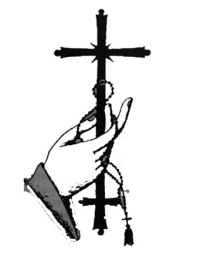                                                                        Μαρασλίδου Δανάη Μαρία                                    Γ’2      2016-2017.                              